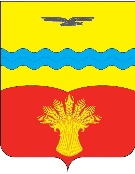 РОССИЙСКАЯ  ФЕДЕРАЦИЯАдминистрациямуниципального образования Подольский сельсоветКрасногвардейского района Оренбургской областиПРОТОКОЛпубличных слушаний 10.02.2023 года                                                                                                             с. ПодольскМесто проведения: Оренбургская область, Красногвардейский район, с. Подольск, ул. Юбилейная, 48, кабинет № 2.Время проведения: 16 часов 00 минут.			Присутствовали всего 9 человек.Председательствующий – Гаврилов Ю.Л.,  глава администрации Подольского сельсовета Красногвардейского района Оренбургской области;Секретарь слушаний – А.В. Шумкина, ведущий специалист администрации Подольского сельсовета.                            Способ информирования общественности: Информационное объявление о проведении публичных слушаний было официально обнародовано на информационном стенде по адресу: Оренбургская область, Красногвардейский район, с. Подольск, ул. Юбилейная 48 и размещено на официальном сайте Подольского сельсовета http://podolsk56.ru.С материалами  проекта внесения изменений в Правила землепользования и застройкимуниципального образования Подольский сельсовет Красногвардейского района Оренбургской области все желающие могли ознакомиться в администрации муниципального образования Подольский сельсовет Красногвардейского района Оренбургской области по адресу: Оренбургская область, Красногвардейский район, с. Подольск, ул. Юбилейная, 48, кабинет № 9.ПОВЕСТКА ДНЯ:1. Обсуждение проекта решения по вопросу предоставления разрешения на отклонение от предельных параметров разрешенного строительства, реконструкции объектов капитального строительства - здания с кадастровым номером 56:14:1002001:271, назначение: нежилое, 1-этажный (подземных этажей нет), общая площадь 84,6 кв.м., местоположение: Оренбургская область, Красногвардейский район, с. Подольск, ул. Центральная, д. 52, находящегося на образуемом земельном участке 56:14:1002001:ЗУ1 площадью 1052 кв.м, категория  земель: Земли населенных пунктов, разрешенное использование: для индивидуального жилищного строительства  (2.1)  в связи с тем, что размер образуемого земельного участка меньше установленного градостроительным регламентом минимального размера земельного участка и составляет 1052 кв.м., а также сокращении расстояние застройки от здания до границы участка, расположенного с южной стороны с 5 метров до 3 метров.СЛУШАЛИ  ГавриловаЮ.Л., председательствующего публичных слушаний.Он сказал:Уважаемые участники публичных слушаний!              Настоящие публичные слушания  проводятся в целях соблюдения прав человека на благоприятные условия жизнедеятельности, прав и законных интересов правообладателей земельных участков и объектов капитального строительства, с целью обсуждения и выявления мнения жителей по проекту   о внесении изменений  в Правила землепользования и застройки муниципального образования Подольский сельсовет Красногвардейского района Оренбургской области, в соответствии с Конституцией Российской Федерации, Градостроительным кодексом РФ, Федеральным законом от 06.10.2003 г. № 131-ФЗ «Об общих принципах организации местного самоуправления в РФ», решением Совета депутатов муниципального образования Подольский сельсовет Красногвардейского района Оренбургской области от 18.06.2018г. № 45/7 «Об  утверждении Положения о порядке организации и проведения публичных слушаний по вопросам градостроительной деятельности на территории Подольского сельсовет Красногвардейского района Оренбургской области», на основании   постановления администрации Подольского сельсовета от 25.01.2023 г. № 8-п «О назначении публичных  слушаний»по вопросу предоставления разрешения на отклонение от предельных параметров разрешенного строительства, реконструкции объектов капитального строительства, а именно: предоставления разрешения на отклонение от предельных параметров разрешенного строительства, реконструкции объектов капитального строительства - здания с кадастровым номером 56:14:1002001:271, назначение: нежилое, 1-этажный (подземных этажей нет), общая площадь 84,6 кв.м., местоположение: Оренбургская область, Красногвардейский район, с. Подольск, ул. Центральная, д. 52, находящегося на образуемом земельном участке 56:14:1002001:ЗУ1 площадью 1052 кв.м, категория  земель: Земли населенных пунктов, разрешенное использование: для индивидуального жилищного строительства  (2.1)  в связи с тем, что размер образуемого земельного участка меньше установленного градостроительным регламентом минимального размера земельного участка и составляет 1052 кв.м., а также сократить расстояние застройки от здания до границы участка, расположенного с южной стороны с 5 метров до 3 метров(по заявлению Вибе В.Д., вх. от  25.01.2023 г. № 561.Вашему вниманию предлагается проект о предоставлении разрешения на отклонение от предельных параметров разрешенного строительства, реконструкции объектов капитального строительства - здания с кадастровым номером 56:14:1002001:271, назначение: нежилое, 1-этажный (подземных этажей нет), общая площадь 84,6 кв.м., местоположение: Оренбургская область, Красногвардейский район, с. Подольск, ул. Центральная, д. 52, находящегося на образуемом земельном участке 56:14:1002001:ЗУ1 площадью 1052 кв.м, категория  земель: Земли населенных пунктов, разрешенное использование: для индивидуального жилищного строительства  (2.1)  в связи с тем, что размер образуемого участка меньше установленного градостроительным регламентом минимального размера земельного участка и составляет 1052 кв.м., а также сокращении расстояние застройки от здания до границы участка, расположенного с южной стороны с 5 метров до 3 метров.ВЫСТУПИЛА: Тихонова Л.Н.– главный  архитектор администрации Красногвардейского района предложила:1. Поддержать проект о предоставлении разрешения на отклонение от предельных параметров разрешенного строительства, реконструкции объектов капитального строительства - здания с кадастровым номером 56:14:1002001:271, назначение: нежилое, 1-этажный (подземных этажей нет), общая площадь 84,6 кв.м., местоположение: Оренбургская область, Красногвардейский район, с. Подольск, ул. Центральная, д. 52, находящегося на образуемом земельном участке 56:14:1002001:ЗУ1 площадью 1052 кв.м, категория земель: Земли населенных пунктов, разрешенное использование: для индивидуального жилищного строительства  (2.1)  в связи с тем, что размер образуемого земельного участка меньше установленного градостроительным регламентом минимального размера земельного участка и составляет 1052 кв.м., а также сократить расстояние застройки от здания до границы участка, расположенного с южной стороны с 5 метров до 3 метров.Других предложений не поступило. Результатами публичных слушаний является решение:Одобрить проект постановление «О предоставлении разрешения на отклонение от предельных параметров реконструкции объекта капитального строительства»Председатель								Ю.Л.ГавриловСекретарь 									А.В. Шумкина